基本信息基本信息 更新时间：2024-05-18 10:53  更新时间：2024-05-18 10:53  更新时间：2024-05-18 10:53  更新时间：2024-05-18 10:53 姓    名姓    名刘先生刘先生年    龄24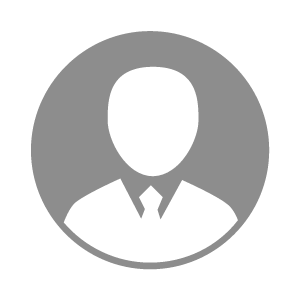 电    话电    话下载后可见下载后可见毕业院校河南农业职业学院邮    箱邮    箱下载后可见下载后可见学    历大专住    址住    址河南省河南省期望月薪5000-10000求职意向求职意向宠物医生助理,猪饲养员,养猪技术员宠物医生助理,猪饲养员,养猪技术员宠物医生助理,猪饲养员,养猪技术员宠物医生助理,猪饲养员,养猪技术员期望地区期望地区不限不限不限不限教育经历教育经历就读学校：河南农业职业学院 就读学校：河南农业职业学院 就读学校：河南农业职业学院 就读学校：河南农业职业学院 就读学校：河南农业职业学院 就读学校：河南农业职业学院 就读学校：河南农业职业学院 工作经历工作经历工作单位：高州温氏畜牧有限公司 工作单位：高州温氏畜牧有限公司 工作单位：高州温氏畜牧有限公司 工作单位：高州温氏畜牧有限公司 工作单位：高州温氏畜牧有限公司 工作单位：高州温氏畜牧有限公司 工作单位：高州温氏畜牧有限公司 自我评价自我评价证书：执业助理兽医师资格证
     ：C2驾驶证证书：执业助理兽医师资格证
     ：C2驾驶证证书：执业助理兽医师资格证
     ：C2驾驶证证书：执业助理兽医师资格证
     ：C2驾驶证证书：执业助理兽医师资格证
     ：C2驾驶证证书：执业助理兽医师资格证
     ：C2驾驶证证书：执业助理兽医师资格证
     ：C2驾驶证其他特长其他特长（1）熟练掌握office办公软件
（2）基本掌握HTML、CSS等超文本标记语言
（3）C2驾驶证（1）熟练掌握office办公软件
（2）基本掌握HTML、CSS等超文本标记语言
（3）C2驾驶证（1）熟练掌握office办公软件
（2）基本掌握HTML、CSS等超文本标记语言
（3）C2驾驶证（1）熟练掌握office办公软件
（2）基本掌握HTML、CSS等超文本标记语言
（3）C2驾驶证（1）熟练掌握office办公软件
（2）基本掌握HTML、CSS等超文本标记语言
（3）C2驾驶证（1）熟练掌握office办公软件
（2）基本掌握HTML、CSS等超文本标记语言
（3）C2驾驶证（1）熟练掌握office办公软件
（2）基本掌握HTML、CSS等超文本标记语言
（3）C2驾驶证